ЧЕРКАСЬКА МІСЬКА РАДА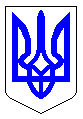 ЧЕРКАСЬКА МІСЬКА РАДАВИКОНАВЧИЙ КОМІТЕТРІШЕННЯВід 26.02.2019 № 214Про організацію сезонної  торгівлі посадковими матеріаламиВідповідно до підпункту 8 пункту «а» статті 30 Закону України «Про місцеве самоврядування в Україні», розглянувши звернення комунального підприємства «Черкаські ринки» (вх. № 12903-Я від 13.02.2019) з урахуванням узгоджених з департаментом архітектури та містобудування місць торгівлі, керуючись рішеннями Черкаської міської ради від 05.04.2012 № 3-753 «Про затвердження схеми розміщення тимчасових споруд в м. Черкаси та внесення змін до рішень Черкаської міської ради», від 15.03.2017 № 2-1799 «Про внесення змін до рішення Черкаської міської ради від 19.08.2014 № 2-40 «Про встановлення мораторію на розміщення тимчасових споруд», від 09.07.2010 № 5-821 «Про затвердження Порядку укладання договорів про пайову участь в утриманні об’єктів благоустрою міста», рішення виконавчого комітету Черкаської міської ради від 10.02. 2015 № 138 «Про встановлення тарифів на послугу з надання торгового місця на ринках та ярмарках КП «Черкаські ринки» Черкаської міської ради», виконавчий комітет Черкаської міської радиВИРІШИВ:1. Комунальному підприємству «Черкаські ринки»:1.1. Організувати з 15 квітня до 15 червня 2019 року сезонну торгівлю посадковими матеріалами: - площею 15 кв.м на розі вулиць Смілянської та Благовісної;- площею 80 кв.м на розі вулиць Благовісної та Небесної Сотні.1.2. Укласти договір про пайову участь в утриманні об’єктів благоустрою міста у місцях здійснення сезонної торгівлі посадковими матеріалами. 1.3. Провести благоустрій території та облаштування торговельних місць.1.4. Утримувати місця здійснення торгівлі посадковими матеріалами та прилеглу до них територію в належному санітарному стані.1.5. Укласти угоду на вивезення відходів та забезпечити її виконання.2. Установити режим роботи об’єктів торгівлі посадковими матеріалами з 8-00 до 18-00 години. 3. Контроль за виконанням рішення покласти на заступника міського голови з питань діяльності виконавчих органів ради Бордунос Л.І.Міський голова                                                                                           А. В. Бондаренко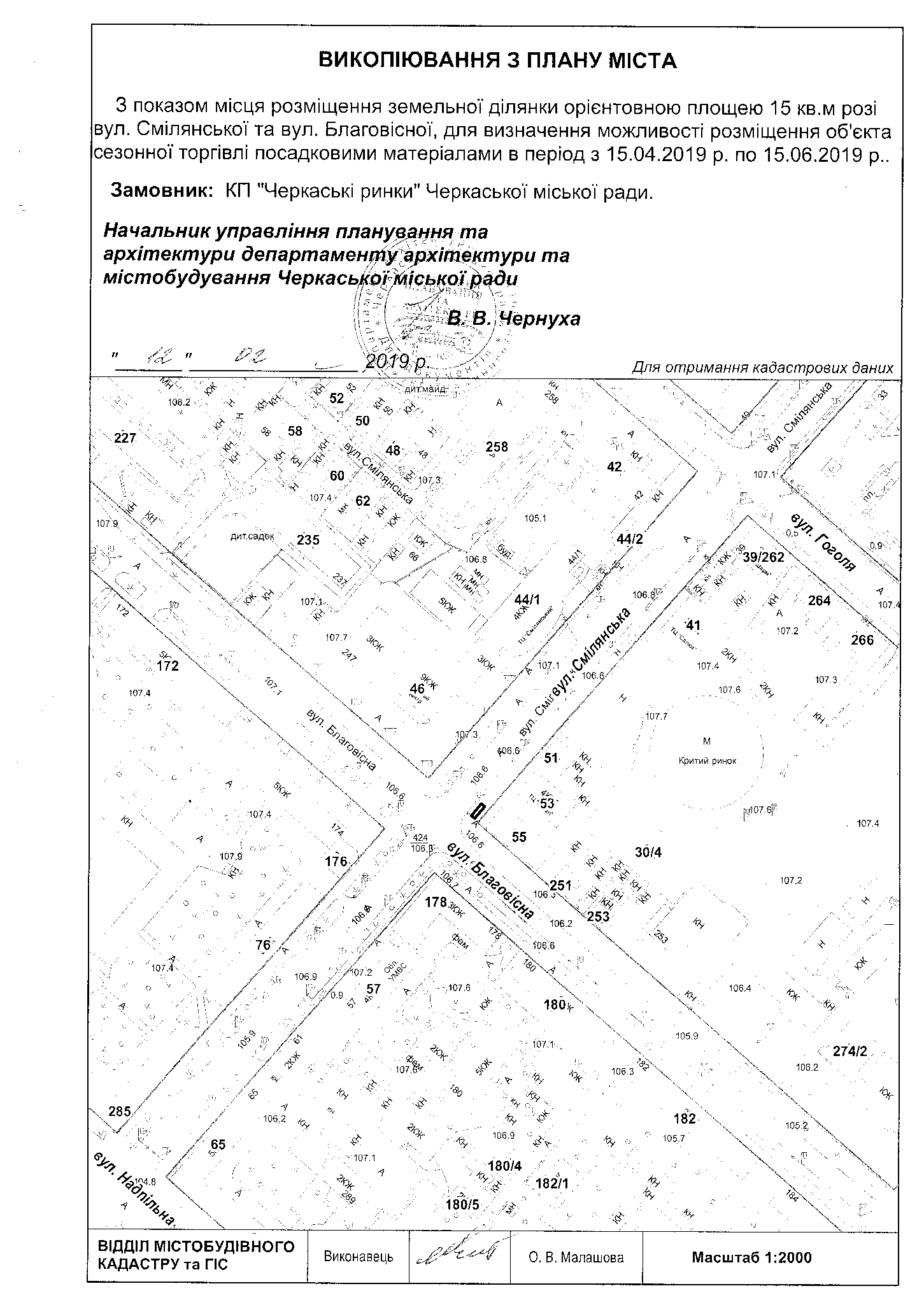 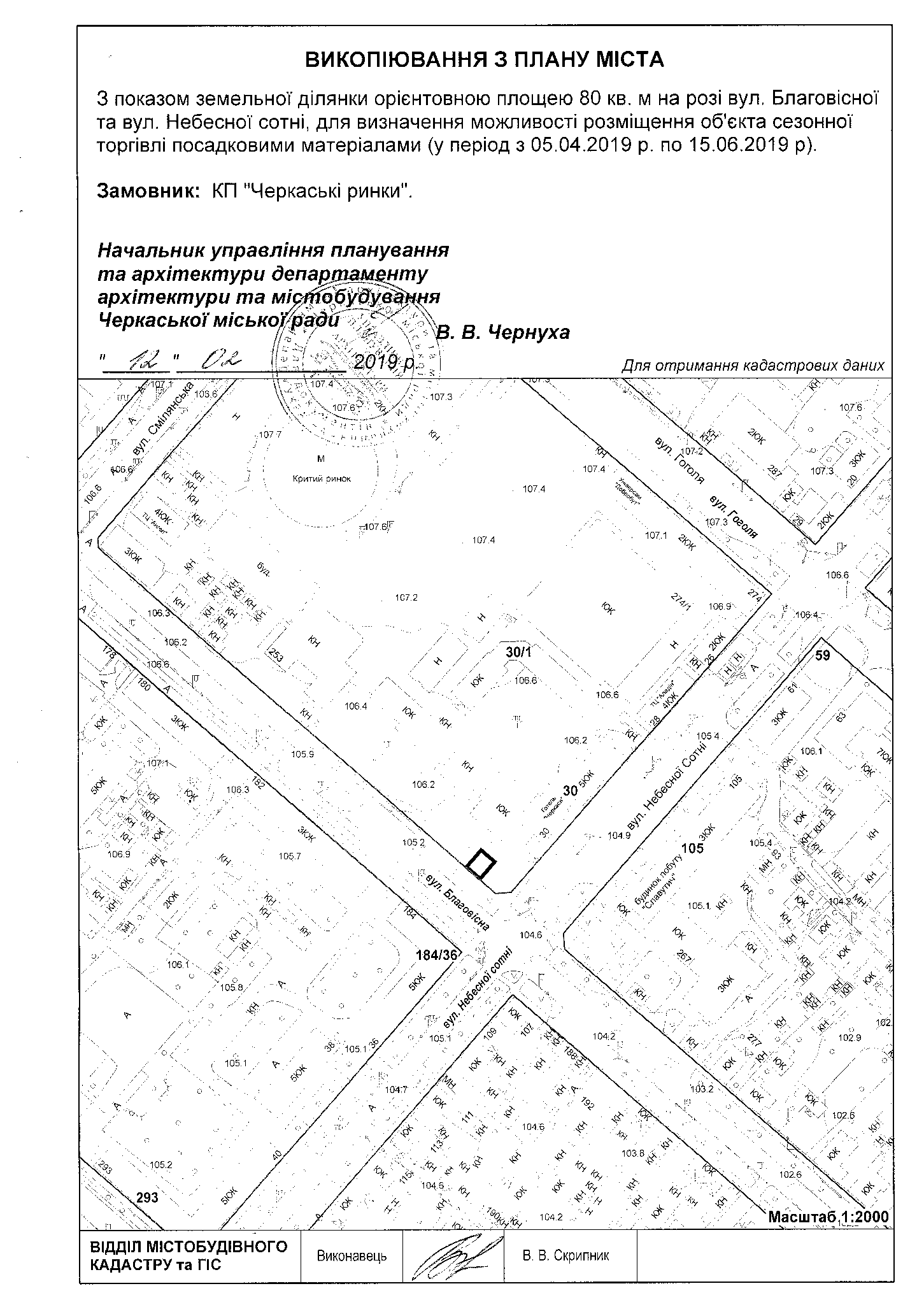 